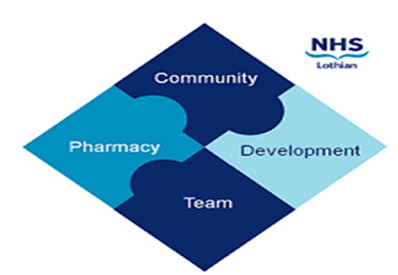 COMMUNITY PHARMACY DEVELOPMENT TEAM WEEKLY UPDATE Wed 6th December 2023 We hope that you will take some time to read the information below and share with the whole team.  Dawn, Ellen Jo and Fiona  https://www.communitypharmacy.scot.nhs.uk/nhs-boards/nhs-lothian/  ·       Sodium Valproate - Please ensure all your staff (including Reliefs and Locums) are aware of the latest National Patient Safety Alert and information about forthcoming regulatory changes regarding the prescribing of sodium valproate. See the three attached documents for further information.Festive Hours/OOH Service - Please see the attached useful summary of unscheduled care to help pharmacies prepare for supporting patients over the festive period.  Please ensure you have robust access to your pharmacy's shared mailbox, and that pharmacists have ECS access, and you are aware of the NHS LUCS prof-to-prof number if you need further medical assessment for a patient.  The prof-to-prof number can be found in your pharmacy’s Unscheduled Care folder.Prescription Tracker Tool - Don't forget NSS have developed a handy tracker tool to help both prescribers and community pharmacies find out where any barcoded AMS or serial script has been sent: https://www.nss.nhs.scot/pharmacy-services/pharmacy-prescriptions/track-your-prescriptions/   This tool will help you to find out quickly where a script you're expecting has been accidentally sent to/claimed by a different pharmacy!Pharmacy First - Just a quick reminder that pharmacies should try to put through every month at least 100 Pharmacy First consultations (that's only about 5 a day!) in order to qualify for the extra pot of activity-related funding.  For extra tips and resources, please visit: https://www.communitypharmacy.scot.nhs.uk/nhs-boards/nhs-lothian/pharmacy-first/  We hope that you are all keeping well. Please get in touch with us if there is anything you would like to see more information on or if you have any questions.  The Community Pharmacy Development TeamRoyal Edinburgh Hospital